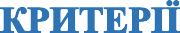 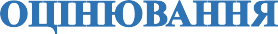 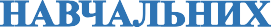 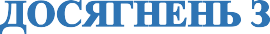 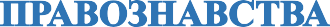 Під час оцінювання навчальних досягнень із правознавства враховується:рівень оволодіння знаннями про систему об'єктивно існуючих державно-правових реалій;рівень умінь аналізувати суспільно-політичні події, користуватися правовими актами, юридичною літературою; рівень сформованості навичок діяти згідно з нормами права в конкретних життєвих ситуаціях.Критерії оцінювання розв'язування юридичних задачРівні навчальнихдосягненьБалиКритерії навчальних досягнень здобувачів освітиІ Початковий1Здобувач усно в загальних рисах відтворює один-два юридичні терміни окремої теми.І Початковий2Здобувач на рівні «так або ні» усно відтворює кілька термінів, вибирає правильний варіантвідповіді із двох запропонованихІ Початковий3Здобувач одним простим реченням може передати зміст частини теми, знаходить відповідь назакрите запитання в тексті підручника.ІІ Середній4Здобувач відповідає на окреме запитання за допомогою вчителя, репродуктивно відтворюєчастину навчального матеріалу теми одним-двома простими реченнями, формулює визначення юридичного поняття.ІІ Середній5Здобувач відтворює окрему частину основного змісту навчальної теми, відповідаючи назапитання вчителя, визначає одну-дві окремі ознаки правових понять.ІІ Середній6Здобувач у цілому відтворює частину навчального матеріалу теми, у цілому правильновикористовує окремі юридичні терміни, розв'язує тестові завдання першого рівня; може користуватися за допомогою вчителя (зразок, пам'ятка) окремими положеннями нормативних актів.ІІІ Достатній7Здобувач самостійно відтворює окрему частину теми, застосовуючи мінімальну юридичнутермінологію, уміє дати визначення понять, аналізує зміст правових документів за простим планом, знаходить окремі правові норми в тексті нормативних актів.8Здобувач в основному володіє навчальним матеріалом і використовує знання за аналогією; може співставляти, узагальнювати інформацію за допомогою учителя; складати прості таблиці, схеми,аналізувати положення нормативно-правового акта за допомогою вчителя.9Здобувач оперує вивченим матеріалом на рівні теми, може самостійно його відтворювати, аналізувати положення нормативно-правових актів, підтверджувати одним-двома аргументамивисловлене ним судження про правове явище.ІV Високий10Здобувач вільно викладає правові питання, застосовуючи необхідну юридичну термінологію; уміє вирішувати за допомогою вчителя тестові завдання вищого рівня; самостійно складати таблиці, структурно-логічні схеми з правових питань, аналізувати правові ситуації, дати відгук(рецензію) на відповідь іншого учня.ІV Високий11Здобувач володіє глибокими знаннями, може вільно висловлювати власні судження та аргументує їх, самостійно користується окремими джерелами права; може підготувати повідомлення з юридичної тематики; самостійно вирішує тестові завдання вищого рівня та певні правові ситуації, може використовувати інформацію з додаткової літератури (використаннядодаткової літератури не є обов'язковою вимогою).ІV Високий12Здобувач ґрунтовно викладає правові питання, висловлює власну позицію й переконливо її аргументує; самостійно знаходить, оцінює та використовує джерела юридичної інформації, зокрема наочні, уміє узагальнити вивчений матеріал, використовує набуті знання й уміння у практичній урочній діяльності (участь у дискусіях, засіданнях «круглих столів» тощо);Рівні навчальнихдосягненьБалиКритерії навчальних досягнень здобувачів освітиІ ПочатковийРозвʼязування юридичних задач учнями з початковим рівнем знань не передбачено.ІІ Середній4Здобувачзовсім не розв’язує задачі або розв’язує її невірно; дає відповідь на окреме завданняюридичної задачі за допомогою вчителя,ІІ Середній5Здобувач розв’язує задачу невірно, без розуміння необхідної нормативно- правової бази.ІІ Середній6Здобувач розв’язує завдання, однак, без належного теоретичного обґрунтування результатів, алехід розв’язання і результат вірний.ІІІ Достатній7Здобувач розв'язує елементарні юридичні задачі за допомогою вчителя, знаходить окреміправові норми в тексті нормативних актів.ІІІ Достатній8Здобувач розв'язує юридичні задачі середнього рівня складності, може співставляти, узагальнювати інформацію за допомогою учителя, аналізувати положення нормативно-правового акту за допомогою вчителя.ІІІ Достатній9Здобувач самостійно розв’язувати юридичні задачі середнього рівняскладності. відповідь містить теоретичне обґрунтуваня отриманого результату, але не завжди посилається на відповідні законодавчі та нормативні акти.ІV Високий10Здобувач уміє самостійно розв’язувати юридичні задачі; за допомогою учителя виконуєзавдання вищого рівня складності, аналізувати правові ситуації.ІV Високий11Здобувач має гнучкі знання в межах вимог навчальної програми, аргументовано використовує їх під час розв’язання юридичних завдань, вірно посилається на відповідні законодавчі танормативні акти, але має окремі неточності у формулюваннях.ІV Високий12Здобувач оцінює та використовує джерела юридичної інформації, набуті знання й уміння у ході самостійного вирішення юридичних задач. Вірно посилається на відповідні законодавчі та нормативні акти, може самостійно вирішувати юридичні задачі, застосовуючи правові знання.